Job Description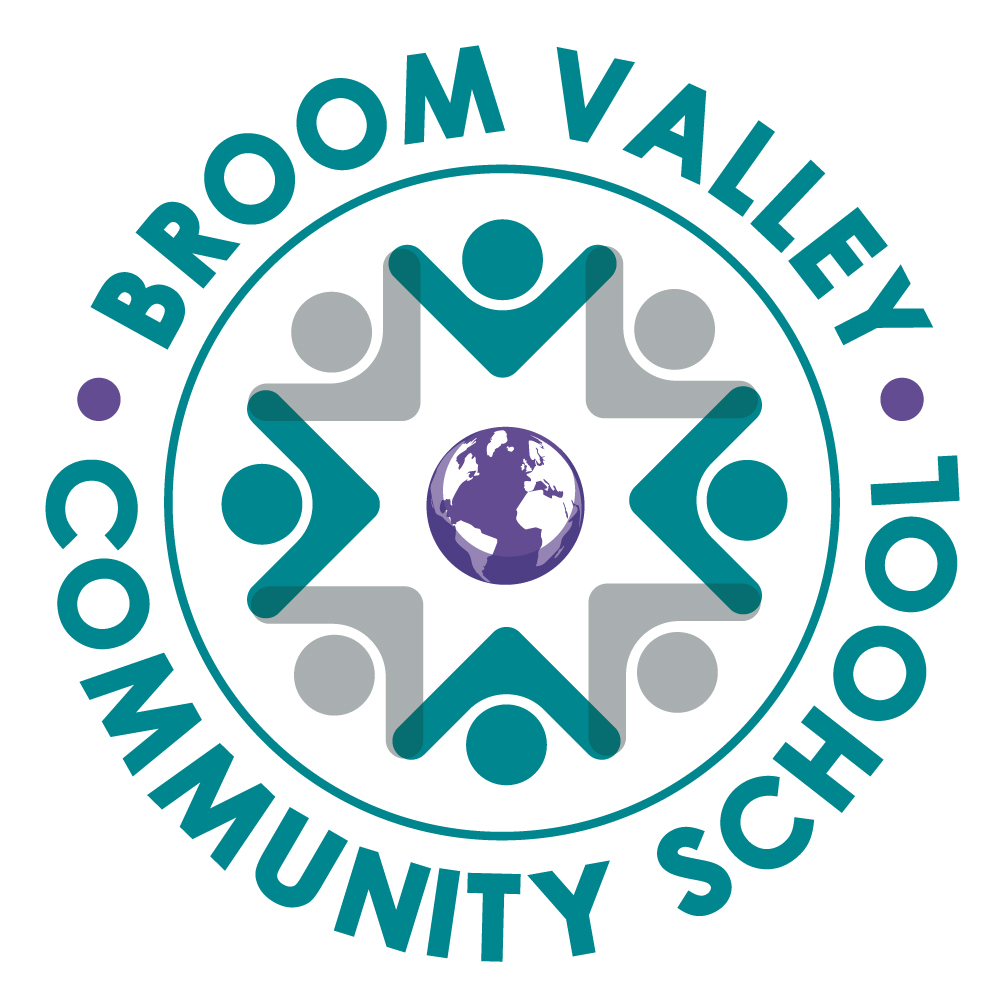 Post Title: Assistant HeadteacherLine Manager: HeadteacherSalary Range: L4 – L8Introductory statement The responsibilities and professional duties of the post are to be performed in accordance with the provisions of the most recent version of the Teachers’ Standards, current Teachers’ Pay and Conditions and school policy. This post is class based. Purpose of the role • To be an excellent teacher who is able to model his/her teaching skills for others and lead the improvement of teaching. • To have direct, positive impact on the quality of teaching and learning. • To ensure that standards of pupil progress and attainment rapidly improve and that improvements are maintained. • To be a member of the Senior Leadership Team. (Line management of identified year groups.) • To contribute to all pupils achieve the highest standards of learning and well-being. Main duties • Raise the quality of learning and attainment of pupils through the professional development of colleagues. • Model excellent teaching. • Lead, develop and enhance the teaching practice of others. • Plan independently and collaboratively with colleagues. • Work alongside teachers to coach/mentor them in order to develop their teaching practice. • Participate and lead in the mentoring of newly qualified teachers. • Support the SLT with regard to schemes of work, policies, performance management and the implementation of the curriculum. • Provide advice and training on positive behaviours for learning. • Deliver CPD to groups of all sizes based on research evidence. • Secure the commitment of parents and wider community to the vision of the school, through good day to day communication. • Deputise for the Head Teacher. • Collect and interpret assessment data ensuring all statutory elements are met. • Monitor and evaluate the quality of teaching and learning and pupil outcomes, in order to set and meet challenging, ‘realistic’ targets for improvements. • To liaise with outside agencies. Set high expectations that inspire, motivate and challenge pupils  • Establish a safe and stimulating environment for pupils, rooted in mutual respect.• Set goals that stretch and challenge pupils of all backgrounds, abilities and dispositions. • Lead by example and demonstrate consistently the positive attitudes, values and behaviour which are expected of pupils. Promote good progress and outcomes by pupils • Be accountable for pupils’ attainment, progress and outcomes. • Plan teaching to build on pupils’ capabilities and prior knowledge. • Guide pupils to reflect on the progress they have made and their emerging needs.• Demonstrate knowledge and understanding of how pupils learn and how this impacts on teaching. Demonstrate good subject and curriculum knowledge • Have a secure knowledge of all curriculum areas, foster and maintain pupils’ interest in their learning and address misunderstandings. • Demonstrate a critical understanding of evidence based developments and promote the value of learning and scholarship. • Demonstrate a clear understanding of the teaching of systematic, reading, writing and the teaching and application of basic skills. • Demonstrate a clear understanding of the teaching of mathematics and the application of basic skills. Plan and teach well-structured lessons • Impart knowledge and develop skills and understanding through effective use of lesson time. • Promote a love of learning and children’s intellectual curiosity. • Reflect systematically on the effectiveness of lessons and approaches to teaching. • Contribute to the review, design and provision of an engaging curriculum. Adapt teaching to respond to the strengths and needs of all pupils • Know when and how to differentiate appropriately, using approaches which enable pupils to be taught effectively. • Have a secure understanding of how a range of factors can inhibit pupils’ ability to learn, and how best to overcome these. • Demonstrate an awareness of the physical, social and intellectual development of children, and know how to adapt teaching to support pupils’ education at different stages of development. • Make effective use of resources (including other adults) to impact on pupil learning and progress. • Have a clear understanding of the needs of all pupils, including those with special educational needs; those with English as an additional language; those with disabilities; and be able to use and evaluate distinctive teaching approaches to engage and support them. Make accurate and productive use of assessment • Undertake formative, summative and statutory assessments in line with the School’s policy and assessment calendar. • Make use of formative and summative assessment to plan for and secure pupils’ progress. • Use data to monitor progress, set targets and plan subsequent lessons. • Prepare and present written and verbal reports for parents and carers. Manage behaviour and resources effectively to ensure a good and safe learning environment • Have clear rules and routines for behaviour in classrooms and take responsibility for promoting good and courteous behaviour in classrooms, around the school and when learning off-site, in accordance with the School’s behaviour policy. • Have high expectations of behaviour and establish a framework for discipline with a range of strategies, using praise, sanctions and rewards consistently and fairly. • Manage classes effectively, using approaches which are appropriate to pupils’ needs in order to involve and motivate them. • Maintain good relationships with pupils, exercise appropriate authority and act decisively when necessary. • Ensure the learning environment is kept well ordered, tidy and free from hazards. Fulfil wider professional responsibilities • Make a positive contribution to the wider life and ethos of the school. • Develop effective professional relationships with colleagues, knowing how and when to draw on advice and specialist support. • Deploy support staff and other adults in a support role effectively. • Liaise with external agencies with regard to pupil progress, safety and welfare. • Take responsibility for improving teaching through appropriate professional development, responding to advice and feedback from colleagues and external advisers. • Work with other staff from other maintained schools. • Communicate effectively with parents with regard to pupils’ achievements and wellbeing. • Lead an area or strand of school improvement. Personal and professional conduct A teacher is expected to demonstrate consistently high standards of personal and professional conduct. The following statements define the behaviour and attitudes which set the required standard for conduct throughout a teacher’s career. • Teachers uphold public trust in the profession and maintain high standards of ethics and behaviour, within and outside the School, by: Treating pupils with dignity, building relationships rooted in mutual respect and at all times observing proper boundaries appropriate to a teacher’s professional position; Having regard for the need to safeguard pupils’ well-being, in accordance with statutory provisions; Showing tolerance of and respect for the rights of others; o Not undermining fundamental British values, including democracy, the rule of law, individual liberty and mutual respect and tolerance of those with different faiths and beliefs. Ensuring that personal beliefs are not expressed in ways which exploit pupils’ vulnerability or might lead them to break the law. • Teachers must have proper and professional regard for the ethos, policies and practices of the School and maintain high standards in their own attendance and punctuality. • Teachers must have an understanding of, and always act within, the statutory frameworks which set out their professional duties and responsibilities; and within the policies, handbooks and guidelines of the School. General The post holder will: • Be expected to actively support the work and values of the School. • Be expected to undertake such additional duties as may reasonably be requested by the Head Teacher or their representative. • Respect confidentiality of staff, pupils, families and visitors and not breach this trust. Any breaches of confidentiality must be reported to the Head Teacher immediately. • Comply with the requirements of all policies, procedures and handbooks of the School. • Participate in arrangements for appraisal and in the identification of areas in which s/he would benefit from training and undergo such training. • Proactively keep abreast of developments in relation to the post, and whenever possible and appropriate, attend professional development opportunities. • Comply with and support all requirements related to equal opportunities and safeguarding children. This job description is neither exhaustive nor exclusive, and it may, after consultation with the post holder be subject to modification and amendment in accordance with the needs of the School.